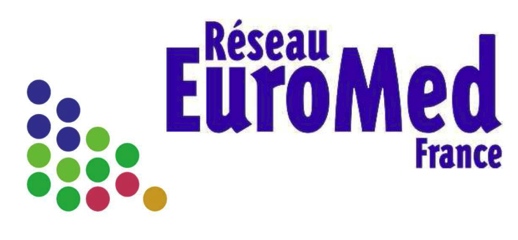 N° de délibération : N° d’enregistrement : Porteur du projet : Réseau Euromed France (REF)Période couverte par le présent compte-rendu : 2015Date de rédaction du présent compte-rendu : novembre 2015I.	INTRODUCTION	41.	Rappel succinct du projet	42.	Modalités de pilotage et d’évaluation du projet	5II.	REALISATIONS	71.	Description des activités	72.	Visibilité du projet	93.	Impact du projet	9III.	PERENNITE DU PROJET	11IV.	BUDGET	121.	Dépenses du projet	122.	Ressources du projet	12Annexes……………………page….Retrouvez toutes les photos de ce stage sur notre compte Flickr : Ou scannez directement avec votre smartphone : CLEMI : Centre de liaison de l’enseignement et des médias de l’informationDOSWY : Development Organisation for the Support of Women and YouthIDF : Ile de FranceLWU : Libyan Women UnionOSC : Organisations de la société civileRCP : Radio Campus ParisREF : Réseau Euromed FranceINTRODUCTIONRappel succinct du projetCe stage de formation à la vie associative « Médias et citoyenneté » a été organisé par le Réseau Euromed France et par la Fondation René Seydoux, organisation dédiée aux échanges culturels en Méditerranée et la Development Organisation to Support Women and Youth (DOSWY). Ce stage qui s’est déroulé à Paris du 5 au 13 octobre 2015, constitue la deuxième session de formation du projet Renforcement de la société civile libyenne. Il fait suite à une série de rencontres thématiques, en France et en Libye, entre notre partenaire libyen et le Réseau Euromed France (REF) depuis 2013, qui ont permis d’établir un 1e diagnostic des enjeux auxquels sont confrontés les jeunes et les organisations de la société civile en Libye. ObjectifsCe projet d’échanges a pour objectif principal de soutenir le renforcement des capacités des jeunes engagés dans la société civile en Libye pour améliorer leur participation directe dans la vie publique au travers de temps :de formation sur des modules de gestion associative, d’équipe et de projetde découverte d’exemples de dispositifs et d’initiatives qui, en France, permettent aux jeunes notamment les plus marginalisés d’exercer leur citoyenneté, et d’imaginer des mécanismes pouvant être mis en place en Libye.A travers ce deuxième stage, il s’agissait également pour le REF de valoriser l’expérience des associations et des jeunes engagés en région IDF et d’encourager l’échange entre ces jeunes libyens et différents acteurs de la région (associations, jeunes, …) autour des freins à la participation démocratique des jeunes, de la citoyenneté, du dialogue local ou national, en Méditerranée. Plus précisément, destiné aux jeunes activistes libyens qui souhaitent renforcer leurs connaissances et pratiques dans le domaine des médias et de la citoyenneté, ce deuxième stage visait à :donner un aperçu général du secteur des médias en France ;contribuer à la compréhension nécessaire pour utiliser les médias plus efficacement ;apporter les compétences nécessaires en termes de communication pour donner une plus grande visibilité aux actions des organisations de la société civile ;découvrir des exemples d’initiatives de médias indépendants qui, en France, facilitent l’exercice de la citoyenneté ;encourager la collaboration entre associations libyennes et franciliennes.Format du stageCe stage a été construit sur une période de 7 jours pleins autour de :Modules fixes de formation à la vie associative se focalisant sur le thème des « médias et citoyenneté » : panorama général du paysage médiatique en France, éducation aux médias, production d’information indépendante – 1) prendre la parole dans les médias ; 2) communiquer autour des activités menées lorsqu’on est une OSC.Temps de rencontres et de visites : rencontres sur le terrain avec des initiatives de médias citoyens.Temps de participation à la Rencontre Jeunesses Méditerranéennes, organisée également par le REF le 9 et le 10 octobre.Temps public : participation au débat public qui a eu lieu dans le cadre de cette même rencontre.Temps de découverte : tourisme et culture.Public cible13 jeunes engagés dans la société civile en Libye ont suivi ce stage. Ils ont été identifiés dans un 1er temps par la Development Organization for the Support of Women and Youth (DSOWY ex LWU), puis leurs candidatures ont été validées conjointement par le REF, la Fondation René Seydoux et la Development Organization. Les jeunes avaient tous entre 25 et 35 ans et ont été choisis en fonction de la pertinence de leur parcours et de leurs projets à venir avec la thématique du stage. Envisagés comme des « démultiplicateurs », ces jeunes devaient également être en position de transmettre et de valoriser les acquis de ce stage dans leur pratique auprès de nouveaux publics en Libye, via leur engagement militant en Libye.Modalité de pilotage et d’évaluation du projetModalités de pilotageLe Bureau du REF, qui s’est réuni_________________, a été en charge du pilotage global du projet en lien avec la directrice exécutive et le chargé de mission qui en ont effectué le suivi technique et financier. La réunion du Conseil d’administration du _____________ 2015 a, quant à elle, permis d’informer les membres du REF de l’évolution de la préparation du stage et de les mobiliser afin qu’ils s’impliquent dans le projet. Porté par le REF, ce projet a été mené en collaboration étroite avec la Fondation René Seydoux et avec la Development Organization to Support Women and Youth (ex LWU). Chacune de ses organisations a participé au projet via les actions suivantes :Development Organisation to Support Women and Youth (Tripoli, Libye) : Le partenaire libyen a été en charge de l’identification et de la pré-sélection des jeunes participants sur la base d’un dossier de candidature et de plusieurs temps d’évaluation. Une fois les jeunes sélectionnés, un formulaire de participation, préparé par le REF, leur a été transmis par le partenaire afin de mieux connaître les participants (parcours détaillé, expérience dans la société civile, attentes vis-à-vis du stage). La Development Organization s’est occupée d’accompagner les jeunes dans leurs démarches de demandes de visas, avec le soutien actif du REF. En Libye et en Tunisie, puis à Paris, elle a encadré le groupe. Elle a participé aux différents temps publics (intervention lors du débat public) et des réunions (ouverture, coordination, temps d’évaluation, remise des certificats). Enfin, elle a animé des temps de débriefing avec les jeunes tous les jours pendant le stage afin de faire le point avec eux sur leurs ressentis.Le Fondation René Seydoux (Paris): La FRS, aussi membre actif du REF et partenaire financier de ce stage, s’est impliquée dans l’élaboration du contenu du programme, la recherche et le choix des intervenants, l’organisation des visites sur le terrain et aussi dans la coordination logistique en amont et durant les 7 jours du stage.La ligue de l’enseignement (Paris) : La Ligue de l’enseignement a été en charge de la mise en place de la session d’information autour du panorama du paysage médiatique en France et ensuite de l’éducation aux médias. Cette dernière session a été préparée avec la collaboration de l’ancienne directrice déléguée du CLEMI. De nombreux membres du REF se sont par ailleurs investis à différents niveaux : diffusion de l’information,………Peut-être que tu peux ici faire une mini-parti sur l’implication des membres dans la Rencontre jeunesse…..vue que les libyens ont aussi participéEvaluationLe stage a été évalué de la manière suivante : Une évaluation quotidienne avec notre partenaire libyen et les jeunes afin de veiller au bon déroulement du stage (déroulement des repas, informations pratiques auprès du groupe, appréciation des modules de formation et des rencontres le jour même, échanges autour des futurs temps du stage,…) ;Une évaluation en fin de stage a été menée avec les jeunes autour de leur satisfaction générale et moyens envisagés pour réinvestir les acquis de la formation, les outils et les modules, au travers de questionnaires. Ces questionnaires sont en cours de traitement ;Une évaluation en fin de stage a été menée avec l’ensemble des associations partenaires impliquées pour faire le point sur le déroulement et la qualité du stage et envisager les suites.Le degré important d’implication des acteurs de la région IDF (jeunes, acteurs associatifs… ) dans ce stage a été pris en compte dans l’évaluation de cette rencontre et plus particulièrement le niveau de participation au débat public qui a été organisé dans le cadre de la Rencontre Jeunesses Méditerranéennes durant la semaine du stage.REALISATIONS Description des activités (cf. Annexe 1 Programme)Ce stage a été construit autour de :Sessions d’information.Panorama général du paysage médiatique en FranceCette session visait à parcourir les grandes étapes marquantes du droit de la presse en France pour mieux comprendre comment s’est constitué le secteur des médias, grâce aux luttes pour la liberté de l’information au fil de l’histoire. Ces luttes continuent aujourd’hui puisqu’une vigilance constante est nécessaire pour maintenir le respect de ces droits fondamentaux. Cette session placera les rencontres et visites du terrain dans leur contexte historique et politique.Cette première session a été animée par Patrick Eveno, Professeur des universités, spécialiste de l’histoire des médias.Education aux médiasCette session était animée par Christine Menzaghi, responsable « images, information, société numérique » et partenariats éditoriaux à la Ligue de l’enseignement et par Evelyne Bévort, ancienne directrice déléguée du CLEMI (Centre de liaison de l’enseignement et des médias d’information). L’idée était d’apporter les clés nécessaires qui permettent une lecture critique des médias sociaux, de l’information extrêmement diverse et dispersée à laquelle les jeunes ont accès dans le but de sensibiliser les jeunes à un usage plus efficace des médias.Sessions de formation Production d’une information indépendante Cet atelier de formation a eu lieu en deux temps et sur deux jours. La première partie était dédiée à la prise de parole dans les médias et a tenté de renforcer les capacités individuelles en répondant aux questions suivantes : Comment se présenter ? Comment répondre à des interviews ? Comment représenter et présenter son association ? La deuxième partie était consacrée à la communication autour des activités menées par les organisations associatives : comment produire et transmettre de l’information quand on est une association ? Comment rendre compte, donner de la visibilité aux programmes et activités d’une association ? Comment communiquer avec les médias sur le plan local, régional et international ?Ces deux jours de formation ont été animés par Karl Schembri, conseiller media pour le Moyen Orient pour le Norwegan Refugee Council, AmmanLes rencontres avec les médias citoyens en IDFNous sommes allés rencontrer des acteurs du secteur des « médias citoyens ». L’objectif était de mieux comprendre l’origine et le fonctionnement de ces initiatives indépendantes. Ces moments ont aussi permis d’évoquer leurs expériences concrètes sur le terrain, les difficultés rencontrées, les questionnements, les enjeux actuels.Le Bondy blog, un media en ligne qui vise à donner une voix aux quartiers populaires et de la faire entendre en France. Environ 15 jeunes ont été formés au journalisme citoyen et sont régulièrement publiés. Nordine Nabili, directeur du Bondy blog a accueilli notre groupe au siège. Il a présenté le blog, son origine, son fonctionnement, son développement au cours des dernières années, les difficultés, les expériences positives. Un temps d’échange autour des questions réponses à permis aux jeunes libyens de prendre la parole. Radio Campus Paris, la radio associative et locale des étudiants et des jeunes franciliens. La rencontre s’est tenue dans les bureaux de la radio situés à la Maison des initiatives étudiantes de Paris. Le groupe a été accueilli par Hugo Garros, chargé de développement et administration. Les jeunes libyens ont eu l’occasion de visiter les studios. Une petite délégation a même été invitée à parler du stage et de l’engagement citoyen des jeunes en Libye lors du magazine radiophonique quotidien.Mediapart, média en ligne consacré au journalisme d’investigation. Il publie principalement des dossiers sur des affaires intérieurs français mais aussi des questions d’intérêt international comme les questions des réfugiés et de migration, par exemple. Nous sommes allées dans les locaux de Mediapart le lundi 12 octobre où nous avons rencontré Thomas Cantaloube, journaliste reporter. Nous avons eu l’occasion de comprendre comment ce média est venu répondre à un déficit de journalisme d’investigation dans le paysage médiatique français mais aussi d’évoquer les enjeux des médias en France et notamment la censure.Participation à la Rencontre « Jeunesses méditerranéennes »Le Réseau Euromed France (REF) a organisé à Paris, les vendredi 9 et samedi 10 octobre 2015, une rencontre intitulée « Jeunesses méditerranéennes » (cf. Annexe 3 Programme Rencontre Jeunesse et Annexe 4 Programme du débat public).Autour de 80 représentants d’organisations de la société civile des deux rives de la Méditerranée, cette rencontre avait pour objectifs de :réfléchir ensemble sur les problèmes communs des jeunes méditerranéens ;valoriser les initiatives et les témoignages des jeunes acteurs associatifs ;sensibiliser l’opinion publique et les institutions sur la réalité des jeunes méditerranéens.Cette rencontre était construite autour de 4 ateliers thématiques (Emploi/ formation ; Mobilité ; Citoyenneté ; Art et culture) et s’est clôturée par un débat grand public à l’Université de la Sorbonne.Le débat publique intitulé « Être jeune et citoyen(ne) en Méditerranée " était organisé en partenariat avec le Master professionnel « Afrique, Moyen-Orient : histoire, enjeux, coopération » de l’Université Panthéon Sorbonne Paris.Les temps collectifsLes déjeuners collectifsCes dîners ont été des moments d’échanges informels permettant de dépasser les clichés et les préjugés et de créer des liens de connaissance entre les participants, les coordinateurs et les partenaires de ce stage.Diner collectif d’accueil et de clôture avec la remise des certificats de formationLe dîner d’accueil a permis à l ‘équipe de se présenter, de rappeler les objectifs et d’introduire la semaine du stage en termes de contenu mais aussi de logistique. C’était aussi un moment qui a permis à l’équipe du REF et de la Fondation René Seydoux, d’accueillir et de faire connaissance du groupe de jeunes libyens.A l’occasion du dîner de clôture, les certificats de participation ont été remis aux jeunes dans une ambiance conviviale qui a clôturé cette semaine de formation et d’échanges.Visites culturelles touristiquesLes jeunes libyens ont eu une journée libre, leur permettant de visiter Paris et d’autres endroits dans la région.Visibilité du projetLa couverture médiatiqueCe stage a bénéficié d’une large couverture médiatique (Radio Campus Paris http://www.radiocampusparis.org/la-matinale-les-medias-en-libye-et-kamini-08-10-15/, Radio Monte Carlo, France 24…… et autres endroits où ont été les libyens…). Nous avons également publié des articles d’information sur site web du REF et de la Fondation René Seydoux:- http://www.euromed-france.org/spip.php?article1048  - http://www.fondation-seydoux.org/infos_fondation.html#I43 Un bulletin d’information a été envoyé à l’ensemble des membres etc ? le …..septembre 2015.Des membres du REF ont également relayé l’information sur leur site web:l’ICOSI - http://icosi.org/@Reseau-Euromed-France@.html Les réseaux sociauxDes informations sur le stage, en amont et pendant, ont été postées sur les pages Facebook du REF, de la FRS et de la DOSWY. Ces posts ont été partagés aussi sur les pages des membres du REF et autres personnes et/ou organisations intéressés par cette initiative.A adapter ? Nous avons eu  433 « clics » sur nos publications, 139  « j’aime », et une moyenne de 175 personnes touchées par article (pour une portée globale de 2107 profils touchés). Le post sur le débat public fut l’un des plus importants par sa portée avec 352 profils touchés.Le logo de la région IDFLe logo de la Région a été inséré dans l’ensemble de nos documents de communication : dossier de presse, programme du débat, fond de scène pour le débat, site internet, page Facebook et Bulletin d’information du REF, les certificats de participation remis aux jeunes. (à adapter)Impact du projetLes retombées positives du projetCe projet a eu des retombées positives, tant pour les participants que pour les partenaires et intervenants du projet. Globalement, ce projet a touché directement près de 300 personnes ???.Impact sur les structures impliquéesLes personnes nous ayant reçu dans les différentes structures (Bondy blog, Radio Campus Paris, Mediapart…) ont été fières d’accueillir une délégation étrangère venant de Libye. La rencontre leur a permis de donner plus de visibilité à leurs missions et actions et de partager leurs pratiques et expériences sur le terrain. Les échanges avec des jeunes libyens ont eu lieu autour des enjeux actuels pour les jeunes en Libye et pour la société civile naissante.Au Bondy blog, les jeunes libyens ont échangé avec les jeunes bloggeurs, notamment autour des pratiques qu’ils partagent. Les libyens ont par exemple imaginé ce que pourrait être un « Libye Bondy blog » après avoir appris l’initiative du « Tunisie Bondy Blog » car ils sont animés par une grande envie de montrer au monde qu’à côté des conflits, il existe en Libye des expériences positives à l’initiative de jeunes qui veulent construire un présent, un avenir meilleur. Cela peut être une vraie opportunité pour ce média citoyen, d’avoir des contacts avec des jeunes en Libye.L’équipe de Radio Campus Paris nous a fait découvrir la richesse des médias associatifs en France et les avantages de ce statut particulier. Les journalistes présents, des étudiants bénévoles, ont découvert une réalité qu’ils ne connaissent souvent qu’à travers le prisme des grands médias. L’intervention dans la matinale de RCP a aussi permis à l’équipe de jeunes journalistes franciliens de se familiariser avec l’interview de personnes étrangères avec une traduction consécutive.A Mediapart, les jeunes ont été reçus par un journaliste reporter ayant notamment couvert la révolution libyenne. Celui-ci a présenté l’histoire, le fonctionnement et les enjeux actuels du journal d’investigation en ligne. Les échanges qui ont suivi ont porté sur la situation en Libye depuis la chute de Kadhafi. Cette rencontre a renforcé les liens entre Mediapart et la DOSWY puisqu’il s’agissait d’une deuxième rencontre entre les deux structures, la première ayant eu lieu avec une délégation de femmes libyennes.Impact sur les participantsLa réunion de bilan effectuée en fin de rencontre avec Samira El Massoudi, Présidente de l’organisation partenaire libyenne, les nombreux échanges avec ce partenaire dans les semaines qui ont suivi le stage et les premiers résultats des questionnaires de bilan transmis aux jeunes, indiquent que les différents modules de formation et les temps de rencontres ont été très appréciés du groupe. Les jeunes libyens ont participé très activement à toutes les sessions d’information et de formation En outre, les visites ont donné lieu à des échanges très denses et très riches.Les deux journées de formation « production d’une information indépendante et associative » avec Karl Schembri, conseiller média pour le Moyen Orient pour le Norwegan Refugee Council basé à Amman en Jordanie, ont été particulièrement appréciés par les jeunes. La méthodologie était basée sur la participation ; les jeunes ont par exemple été interviewés et ont pu ensuite analyser ensemble leur propres prestations. Les jeunes ont eu l’occasion de mettre en pratique ce qu’ils avaient appris pendant cette formation aussi bien dans leurs différentes interviews dans les médias que pendant leurs interventions tout au long de la Rencontre Jeunesses Méditerranéennes (plénières, ateliers, débat public).Cette démarche a répondu à notre objectif, celui d’apporter des outils pratiques et concrets aux jeunes activistes libyens afin qu’ils puissent ensuite les adapter et s’en servir dans leur travail auprès de la société civile en Libye. En effet, à l’évocation des enjeux actuels pour les médias en France (liberté, autonomie vis-à-vis des bailleurs, recherche d’un modèle économique viable, perte d’intérêt des citoyens, conflictualités autour des lignes éditoriales etc.) sont entrés en résonnance avec les interrogations des jeunes libyens, tant sur la liberté de la presse que sur les obstacles à la création de médias alternatifs (médias d’investigation, associatifs etc.). Plus généralement, ces rencontres étaient l’occasion pour tous d’échanger sur ce que signifie la responsabilité d’informer et les enjeux qui se présentent aux jeunes libyens comme français dans le processus de construction/consolidation de la société civile.Au Bondy Blog les jeunes libyens ont été contents d’échanger avec les jeunes bloggeurs et découvrir comment à partir d’événements tragiques, on peut, avec un minimum de moyens, s’exprimer, contribuer au débat public à travers l’écriture journalistique. A Radio Campus Paris les jeunes ont pu découvrir le matériel radiophonique – qu’ils connaissaient déjà pour certains - et, pour deux d’entre eux, intervenir dans l’émission quotidienne pour présenter les raisons de leur venue en France et la complexité de la situation en Libye.La visite à Médiapart a également suscité beaucoup d’intérêt, les jeunes libyens ayant pu se rendre compte de la réelle difficulté de la création d’un média d’investigation entièrement indépendant.De plus, le fait d’avoir pu effectuer ce parcours de mobilité, de sortir du contexte quotidien et de participer à de nombreux temps de discussion libres, a permis aux jeunes participants libyens de s’exprimer, de se nourrir de nouvelles expériences et de changer le regard qu’ils portaient sur la France, la région IDF, Paris et ses habitants.Les difficultés rencontréesLa situation en Libye est extrêmement instable et a eu des répercussions sur la préparation du projet. D’une part, l’Ambassade de France en Libye ayant dû quitter le pays pour se réimplanter à Tunis, cela a rendu complexes les démarches pour l’obtention des visas. Quelques semaines avant le début du stage, la partenaire sur place a dû centraliser les pièces requises afin de les transmettre en amont à un membre du Consulat de France encore basé à Tripoli. Les dossiers ont donc été étudiés à distance. Puis, l’ensemble du groupe a dû venir déposer les originaux des pièces (passeport, …) à Tunis du 14 au 16 septembre et ont pu repartir avec leurs passeports. Un membre de la DOSWY s’est ensuite rendu à Tunis le 30 septembre avec les passeports de l’ensemble du groupe pour récupérer les visas de tous. Il est retourné à Tripoli avec les passeports et visas, permettant ainsi, à l’ensemble du groupe, de prendre l’avion vers Paris, via Tunis. Ce périple a eu une conséquence directe sur les dépenses effectuées pour les voyages.PERENNITE DU PROJETA la demande des partenaires libyens et français, ce projet va être pérennisé et se développer par la continuité du cycle de stages portant sur différentes thématiques (choisies en concertation avec nos partenaires libyens). Nous souhaiterons élargir nos contacts en Libye en travaillant aussi avec d’autres OSC actives dans d’autres domaines d’action.Pour répondre de manière toujours plus ciblée aux attentes des participants, le travail d’identification des jeunes et de leurs attentes sera mené encore plus en amont (via des réunions Skype régulières, des questionnaires…) et avec la participation active de tous les partenaires. Le bilan avec les partenaires nous a d’ailleurs amené à envisager la possibilité d’organiser une réunion intermédiaire entre partenaires, dans un lieu à mi-chemin, à Tunis par exemple pour choisir les thématiques mais aussi pour définir des procédures précises avec un calendrier correspondant pour la sélection des participants.BUDGETDépenses du projetLe budget réalisé est resté relativement fidèle aux prévisions.(insérer bilan)Ressources du projetAu niveau des ressources, le budget est resté fidèle aux prévisions.(insérer ressources)Compte-rendu d’exécution narratif et financier du stage « Médias et citoyenneté»Paris, 5 au 13 octobre 2015TABLE DES MATIERESTABLE DES SIGLES